Tidplan för provning: Fredag 31 maj 2024 kl. 12:00 – 17:00 (Reservtid: Lördag 1/6-2024 08.00-12.00 och 13.30-16.30)Utse en person (enhetschef eller motsvarande) som ansvarar för att gå igenom checklistan. SymbolAktivitet / UppgiftStartadUtförd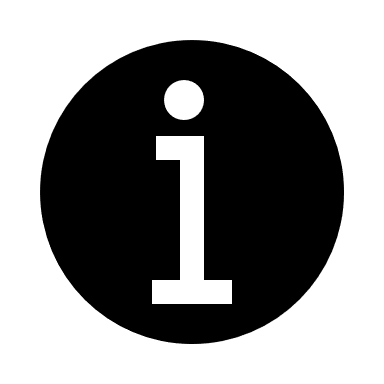 Säkerställ att några på avdelningsnivå är anmälda till ”driftinformation”. 
Information om driftstörningar finns på Intranätet. Det går att nå Intranätet via exempelvis en mobiltelefon www.regionvastmanland.se/intranat/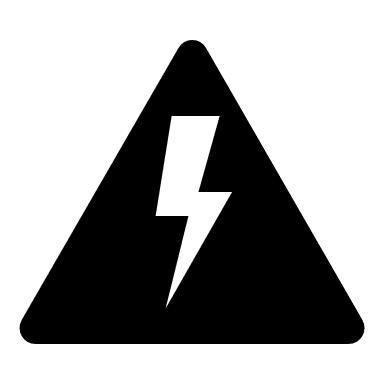 Ta reda på om ni kommer att ha reservkraft, förteckning finns med i bifogat informationsmaterial. Minimera elanvändning även om ni har reservkraft.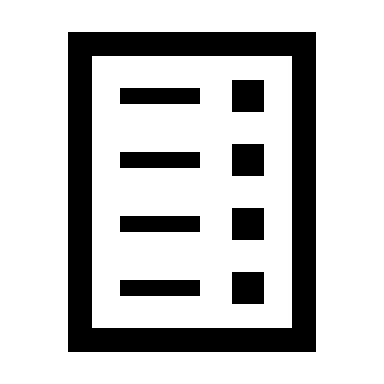 Planera inte för mottagningsverksamhet under elavbrottet/testperioden. 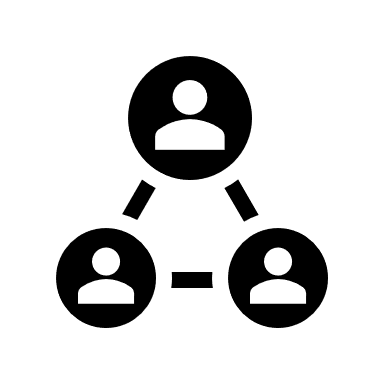 Informera samtliga medarbetare inför elavbrottet, använd bifogat informationsmaterial.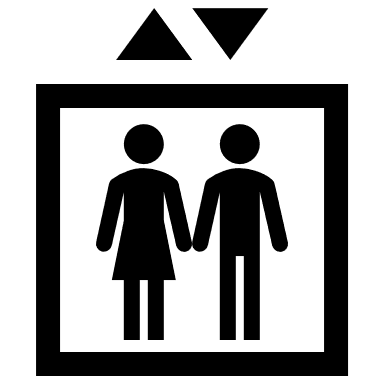 Informera samtliga medarbetare om vilka hissar som kommer att vara i drift resp. inte kommer att vara tillgängliga. Det kan innebära andra transportvägar än normalt. Förteckning finns med i bifogat material. 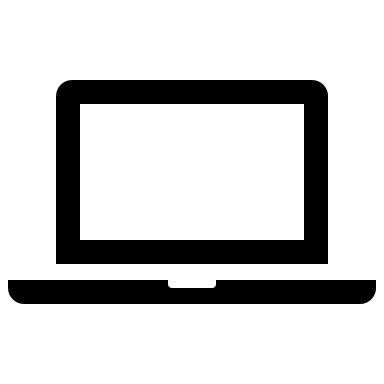 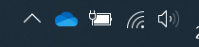 Bärbar dator, nätverk och CosmicAnvänd bärbar dator, fungerar så länge batteri finns. Nätverket fungerar en kort stund vid totalt elavbrott. Om nätverket försvinner; dela internet från en mobiltelefon. Stationära datorer
Stäng om möjligt av dessa under testen.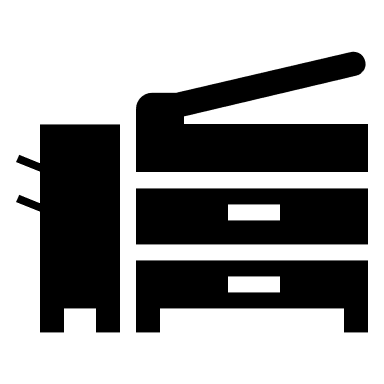 Kopiatorer – om möjligt dra ur elkontakten (gäller större golvstående skrivare)         NYTT!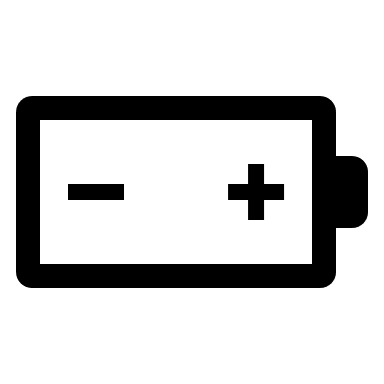 Inventera om det finns MT-utrustning som inte har batteri back-up – dialog med Medicinsk Teknik   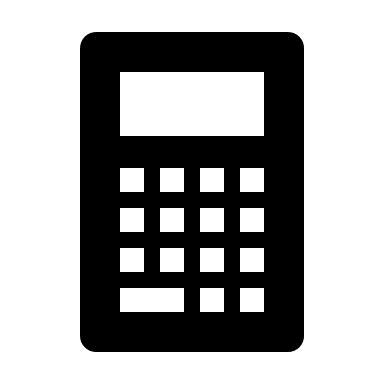 Se över vilka kortläsare som finns – de som sitter bredvid dörren har inbyggt batteri. Se bifogat informationsmaterial. 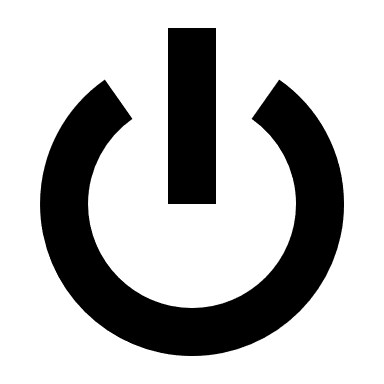 Se över bemanningen den aktuella tiden. 
Efter elavbrotten ansvarar verksamheten för att kontrollera att allt fungerar som det ska till exempel: starta några datorer och se så att allt är ok kontrollera kylar/frysar  se till att dörrarna är låsta mm. 
OBS! Gäller även verksamheter som är stängda under elavbrotten. 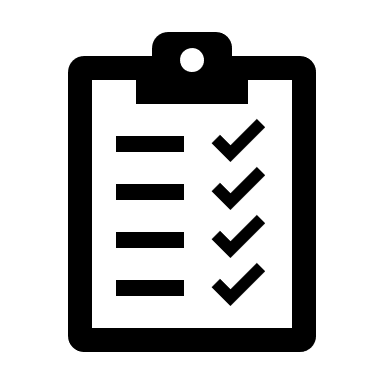 Verksamhetschef ansvarar för att se till att allt är kontrollerat inför kommande vecka när ordinarie verksamhet startar (måndag 3 juni 2024).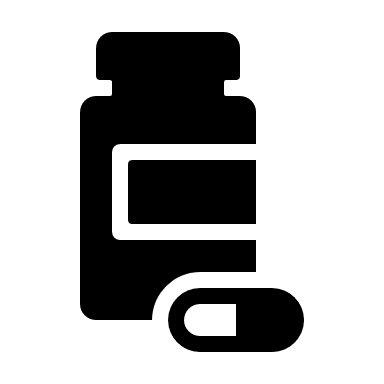 Inventera vad som finns i kylar, tex känsliga/dyra läkemedel – undvik stora lager.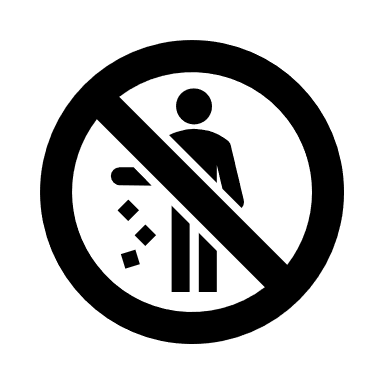 Kasta inte sopor eller tvätt säckar i nedkasten under testperioden. Säckarna förvaras på resp enhet till dess att testen är avslutade. 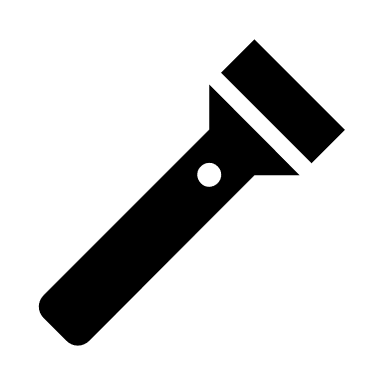 Placera ut ficklampor/pannlampor vid tex toaletter.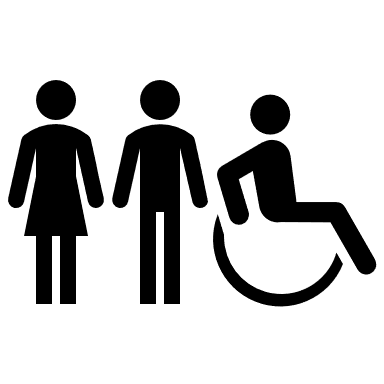 Informera patienter/besökare om elavbrotten på den egna enheten. Kommunikationsenheten bistår med material. 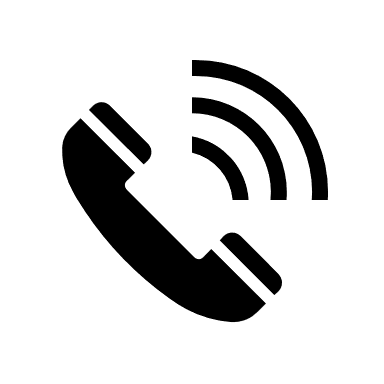 Viktiga telefonnummerDrift: 735 00 (undvik att felanmäla saker som inte hör till elavbrottet under angiven tid)TiB via växeln: 99/990 (nationell mobil) Vakten/Securitas: 8888 